LANDSCAPING MATERIALS PRICING LIST 2022*Prices subject to changeHELPFUL GUIDESHOW MUCH DO I NEED?Ground Coverage:SQUARE FEET?  To determine the quantity you require, measure the area you wish to cover (length x width) in feet, this will give you the square footage.  Divide this figure by the number that corresponds to the average thickness you want to apply from the above table.Example: 500 ft² at 3 inches thick would be 500 ÷ 108 = 4.63 cubic yards.FYI!A full-size pickup truck with an 8 foot box holds 2.5 cubic yards level.1 cubic yard is 27 cu. ft. or 3’x3’x3’1 cubic yard is also equivalent to approximately 14 of our mulch bags or 24 of our soil bagsSOD rolls are 10 sq. ft. each.  They measure 2’ x 5’.How much does this weigh?PRODUCT:HALF YARD:FULL YARD:BAGS:BAGS:Mulch$30$55$7$7Triple Mix (Topsoil, Compost, Black Earth)$25$45$6$6Garden Mix (Compost & Black Earth)$27$42$6$6Compost$30$50$6$6Black Earth$25$40$6$6Premium Topsoil$25$44$6$6Topsoil (Locally sourced)$22$37$6$6Masonry Sand$22$36$6$65/8’s Gravel$20$33$6$6Stone Dust$20$33$6$63/4 Clean Stone$20$33$6$62 Inch River Stone$30$55$7$7Pea Stone$30$55$7$7Sod (2’x5’ roll)$6.50 (per roll)$8.50 (installed)Must be pre-orderedMust be pre-orderedPatio Stones 24”x24”$11/stoneFlagstoneFlagstone$97/full slabFilter Cloth$0.30/sq. ftMixed Mulch When availableMixed Mulch When available$24Commercial Wheelbarrow = 6 Cu. Ft.Converting Cubic Feet to Cubic yards = Divide by 27Bags of Mulch = 2.5 cu. Ft./bag (roughly 11 bags to cu. yd.)Convert Tonnes to Cubic Yard = Multiply by 1.36A full-size pickup truck with an 8’ box can hold 2.5 yards of material level.  Weight of materials vary greatly.Delivery available for all products.  Delivery fee is based on location.  Truck has an 8 yard capacity.  DEPTH OF COVERAGE (Inches)AREA OF COVERAGE (Square Feet)1= 0.083242= 0.161623= 0.251084= 0.33815= 0.41656= 0.50547= 0.58468= 0.66419= 0.753610= 0.833211= 0.9129                12= 127Product:Average Dry WeightSoil1700 – 2700 lbsStone Dust, 5/8”2400-2900 lbs¾”2700 lbsMulch600-800 lbsSand2600-3000 lbsBags35-55 lbsRiver/Pea Stone2600-2900 lbs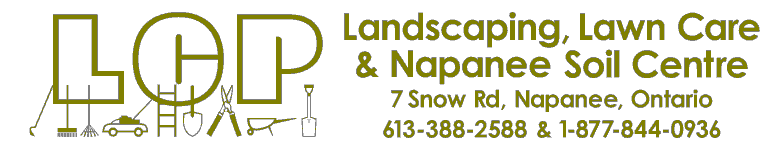 